Code of ConductThis is a sample of a standard operating guideline (SOG) on this topic. You should review the content, modify as appropriate for your organization, have it reviewed by your leadership team and if appropriate your legal counsel. Once adopted, make sure the SOG is communicated to members, implemented and performance monitored for effective implementation.Purpose:The following lists of directives represent the conduct standards for members of the _______________. The basis for these regulations is the following Policy:Every member of the _______________ is expected to operate in a highly self-disciplined manner and is responsible to regulate his/her own conduct in a positive, productive, and mature way. Failure to do so will result in disciplinary action ranging from counseling to termination.ALL MEMBERS SHALL:Follow both the Standard Operating Guidelines and written directives of the ______________Use their training and capabilities to protect the public at all timesWork with the line officers and fellow firefighters to cause all fire company programs to operate effectivelyAlways conduct themselves to reflect a positive image of the fire companyLine officers will manage in an effective, considerate manner; firefighters will follow instructions in a positive, cooperative mannerAlways conduct themselves in a manner that creates good working environment inside the fire companyBe concerned and protective of each member’s welfareOperate safely and use good judgementKeep themselves physically fitObey the lawBe careful of fire company equipment and propertyMEMBERS SHALL NOT:Engage in any activity that is detrimental to the fire companyEngage in a conflict of interest to the fire company use their position with the fire company for personal gain or influenceFight or any violent/malicious behaviorStealUse alcoholic beverages, debilitating drugs, or any substance, which could impair their physical capabilities while serving in this capacity as a firefighter.This is a sample guideline furnished to you by VFIS. Your organization should review this guideline and make the necessary modifications to meet your organization’s needs. The intent of this guideline is to assist you in reducing exposure to the risk of injury, harm or damage to personnel, property and the general public. For additional information on this topic, contact your VFIS Risk Control representative.References:REPLACE WITH YOUR MASTHEADREPLACE WITH YOUR MASTHEADREPLACE WITH YOUR MASTHEAD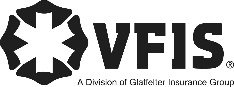 SOG Title:SOG Title:SOG Number:SOG Number:Original Date:Revision Date:ABC Fire Department General Operating GuidelineABC Fire Department General Operating GuidelineABC Fire Department General Operating Guideline